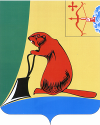 АДМИНИСТРАЦИЯ ТУЖИНСКОГО МУНИЦИПАЛЬНОГО РАЙОНАКИРОВСКОЙ ОБЛАСТИПОСТАНОВЛЕНИЕ26.06.2012											№ 362 пгт ТужаО внесении изменений в постановление администрацииТужинского муниципального района от 24.01.2012 № 29 «Об утверждении административного регламента предоставления муниципальной услуги «Выдача копий архивных документов, подтверждающих право на владение землей в Тужинском муниципальном районе»В соответствии с Федеральным законом от 06.10.2003 № 131-ФЗ «Об общих принципах организации местного самоуправления в Российской Федерации, Федеральным законом от 02.05.2006 № 59-ФЗ «О порядке рассмотрения обращений граждан Российской Федерации», в целях приведения постановления администрации Тужинского муниципального района в соответствие с действующим законодательством, администрация района ПОСТАНОВЛЯЕТ:1. Внести изменения в административный регламент предоставления муниципальной услуги «Выдача копий архивных документов, подтверждающих право на владение землей в Тужинском муниципальном районе», утвержденный постановлением администрации Тужинского муниципального района от 24.01.2012 № 29: В пункте 2.6. Административного регламента слова «30 рабочих дней с момента поступления обращения в Отдел» заменить словами «30 дней со дня регистрации письменного обращения»2. Настоящее постановление вступает в силу с момента обнародования.И.о. главы администрации района			          Н.А. Бушманов